Handleiding voor het invullen van een template voor jouw custom tafeltennistafelWat leuk dat je ervoor hebt gekozen om jouw tafeltennistafel te personaliseren! Dan kan nu het plezier écht beginnen, het maken van een ontwerp.Om je op weg te helpen met het ontwerpen van jouw tafeltennistafel hebben we je 1 of meerdere templates toegestuurd. Zo’n template luistert erg nauw en er zijn dus een aantal dingen waar je rekening mee moet houden:Rechte vlakken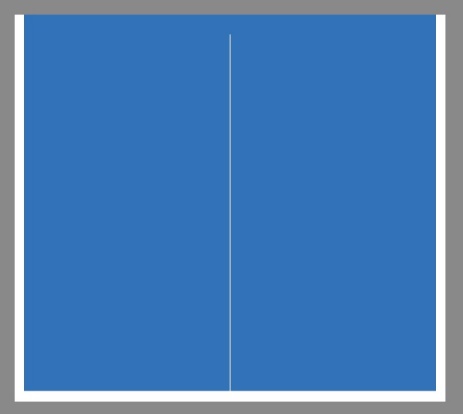 In principe bestaat jouw tafeltennistafel uitsluitend uit rechte vlakken. Zo lever je dan ook de ontwerpen bij ons aan. Wanneer je het template opent zie je echter dat er verschillende lijnen op de vlakken staan. Dit zijn hulplijnen. Deze lijnen laten zien waar op de tafel onderbrekingen zitten. Bij deze onderbrekingen kun je denken aan de belijning van het speelveld of een uitsparing in de randlijst. Het zou natuurlijk zonde zijn wanneer je een leuk ontwerp hebt gemaakt en een gedeelte is niet zichtbaar.Losse bladhelftenBijna iedere tafeltennistafel bestaan uit twee losse bladhelften. Het template is daarom maar voor één helft van de tafeltennistafel. Je kunt op die manier voor beide bladen hetzelfde ontwerp gebruiken, óf aan iedere kant iets unieks maken. Het is helemaal aan jou.AanleverenWanneer je één van onze templates opent in een fotobewerkingsprogramma, zoals Photoshop of InDesign, zie je dat de hulplijnen los staan van de achtergrond. Dat is handig, want zo kun je tijdens het ontwerpen precies zien waar bepaalde onderbrekingen komen. Vul het template helemaal in naar eigen inzicht. Verander hierbij de afmetingen van het templates niet, die komen namelijk precies overeen met de afmeting van de tafeltennistafel. Je kunt hiervoor verschillende logo’s, kleuren, afbeeldingen en teksten gebruiken. Ben je helemaal tevreden met je ontwerp? Verwijder dan de hulplijnen uit jouw ontwerp (Als je de belijning op het speelveld in jouw ontwerp wilt behouden kun je ze natuurlijk laten staan). Je houdt dan het ontwerp over die wij in samenwerking met de drukker kunnen gebruiken voor jouw persoonlijke tafeltennistafel.